Virologica SinicaSupplementary DataEbola virus VP35 perturbs type I interferon signaling to facilitate viral replicationZengguo Caoa,1, Chenchen Liua,b,1, Cheng Pengc,1, Yong Ranc, Yulin Yaoa, Gengfu Xiaoa, Entao Lid, Zixi Chene, Xia Chuaia, Sandra Chiud,*a Key Laboratory of Special Pathogens and Biosafety, Wuhan Institute of Virology, Center for Biosafety Mega-Science, Chinese Academy of Sciences, Wuhan, 430071, Chinab University of Chinese Academy of Sciences, Beijing, 100190, Chinac National Biosafety Laboratory, Chinese Academy of Sciences, Wuhan, 430020, Chinad Division of Life Sciences and Medicine, University of Science and Technology of China, Hefei, 230026, Chinae Shenzhen Key Laboratory of Marine Bioresource and Eco-environmental Science, Shenzhen Engineering Laboratory for Marine Algal Biotechnology, Guangdong Provincial Key Laboratory for Plant Epigenetics, College of Life Sciences and Oceanography, Shenzhen University, Shenzhen 518060, China* Corresponding author.E-mail address: qiux@ustc.edu.cn (S. Chiu)1 Zengguo Cao, Chenchen Liu and Cheng Peng contributed equally to this work.Supplementary Table S1 Antibodies used in this study.Supplementary Table S2 Primers used in this study.Supplementary Figures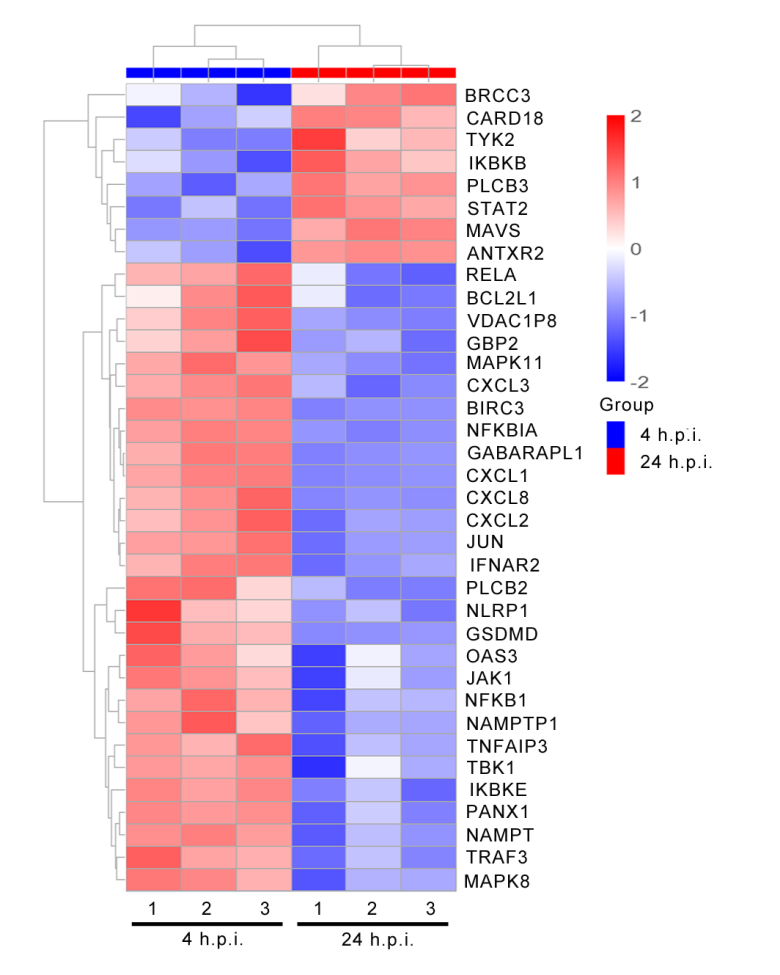 Supplementary Fig. S1 Huh-7 cell were infected with EBOV at an MOI of 1 for 1 h, and then the inoculum was removed and replaced with fresh DMEM containing 2% FBS. At 4 h.p.i. and 24 h.p.i., samples were harvested for cellular RNA extraction. The heatmap was generated to visualize the fold change in expression levels of the target genes at 4 and 24 h.p.i. relative to mock infection group at the same time point, are shown in heatmap. Up-regulated and down-regulated genes are indicated in red and navy, respectively.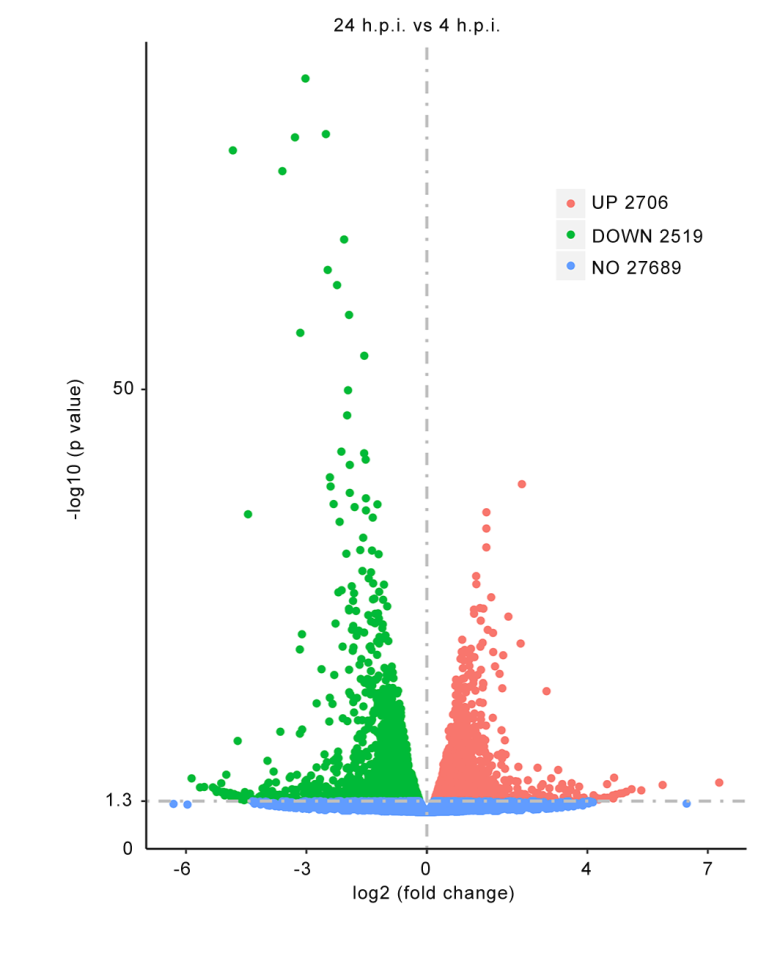 Supplementary Fig. S2 Volcano plots showing all differentially expressed genes of EBOV-infected huh-7 cells (24 h.p.i. vs 4 h.p.i.). 2706 up regulated genes (red) and 2519 down regulated genes (green) were selected with –lg (P value) > 1.3. Other non-differential genes were represented in blue.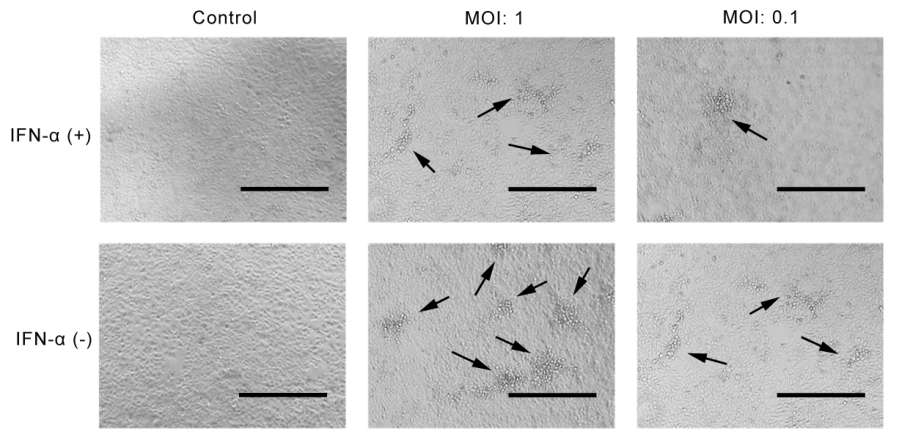 Supplementary Fig. S3 Huh-7 were infected with EBOV at MOI of 0.1 and 1 respectively. Uninfected cells were set as control. Cells were treated with human IFN-α (1,000 U/mL) at 24 h.p.i.. After 24 h of IFN-α treatment, CPE was examined by inverted microscope observations. Scale bar, 400 μm.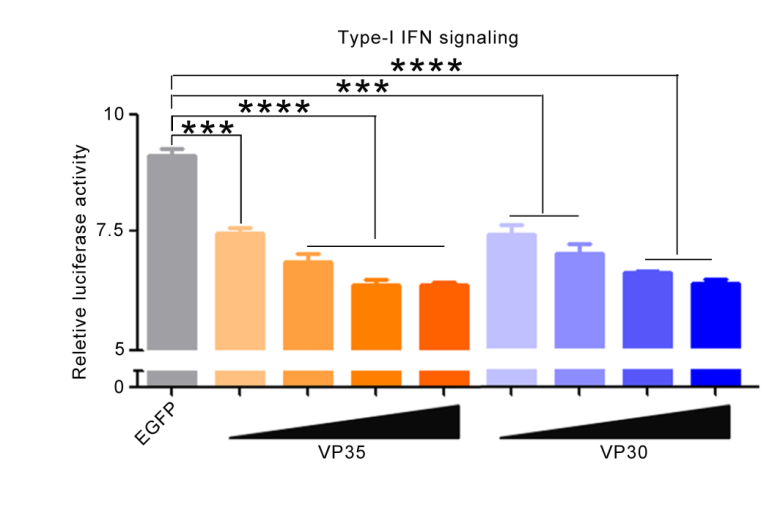 Supplementary Fig. S4 HeLa cells were also subjected to the type-I signaling luciferase reporter assay. The data were analyzed by normalizing Firefly luciferase values to Renilla luciferase values, and then normalized by non-stimulated samples to obtain fold induction. Error bars represent the mean ± S.D. All experiments were performed at least twice. Statistical significance was evaluated by Student’s two-sided t-test, *P ＜ 0.05, ***P ＜ 0.001, ****P ＜ 0.0001.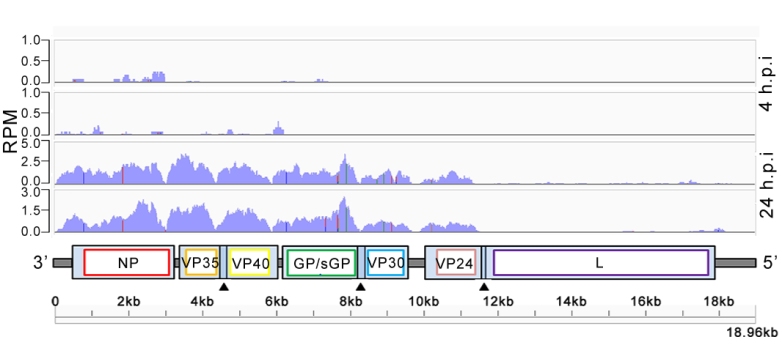 Supplementary Fig. S5 The transcription of EBOV in huh-7 cells was quantified at 4 h.p.i. and 24 h.p.i. by mapping RNA-seq reads against the EBOV genome sequence (shown at the bottom). The y-axis represents the number of reads per million mapped reads (RPM). 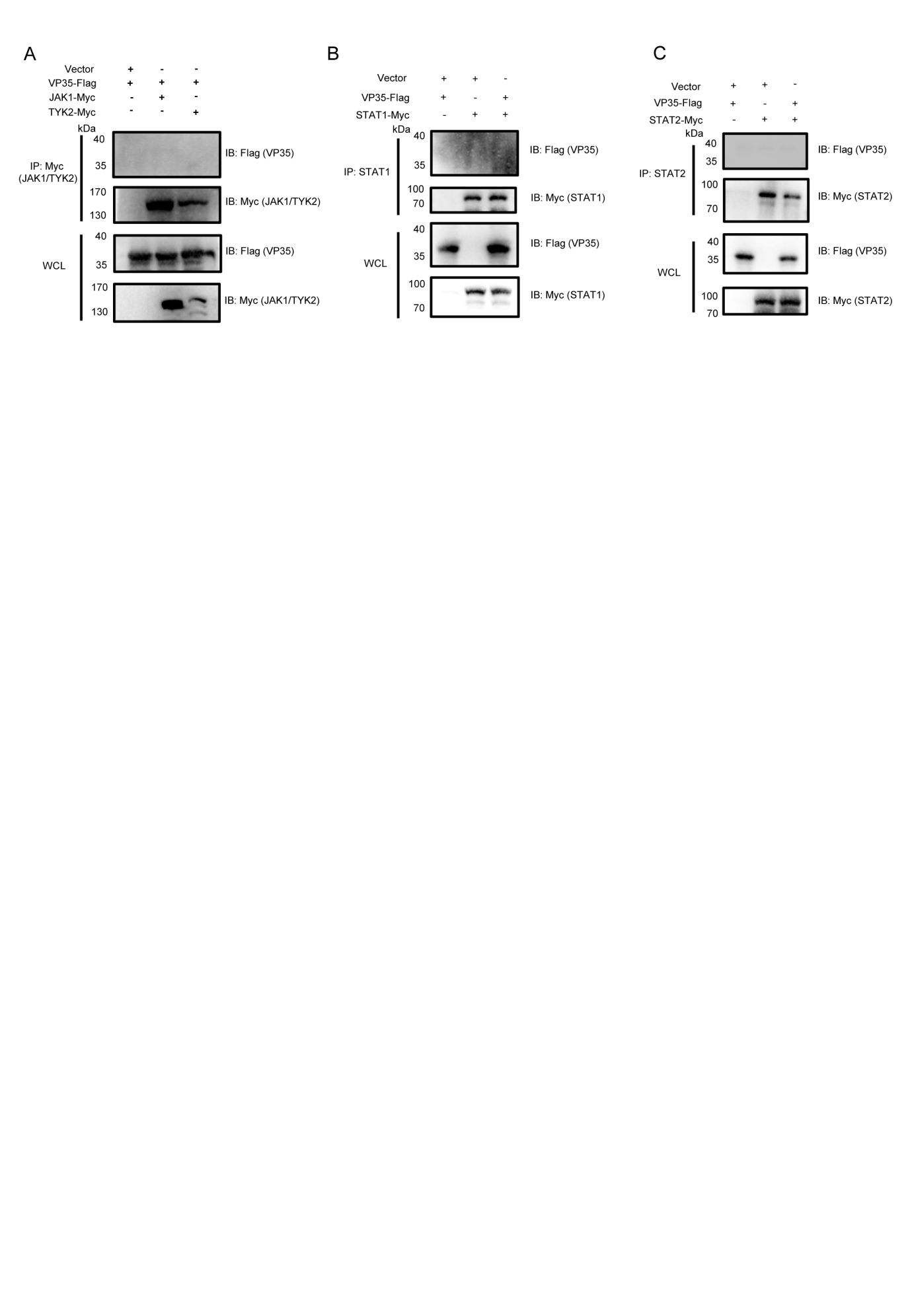 Supplementary Fig. S6 HEK293T cells were co-transfected with plasmids expressing Flag-tagged VP35 and Myc-tagged JAK1, TYK2, STAT1, or STAT2. At 36 h.p.t., whole cell lysate was incubated with indicated antibody conjugated beads for immunoprecipitation, and detected by Western blotting.AntibodiesSourceInformationRabbit anti-STAT1Cell Signaling Technology (USA)Cat#14994SRabbit pSTAT1Cell Signaling Technology (USA)Cat#7649SRabbit anti-STAT2Cell Signaling Technology (USA)Cat#72604SRabbit pSTAT2Cell Signaling Technology (USA)Cat#88410SRabbit anti-FlagSigma-Aldrich (USA)Cat#F7425Mouse anti-FlagCell Signaling Technology (USA)Cat#8146SRabbit anti-GAPDHSigma-Aldrich (USA)Cat#G9545Rabbit anti-MycCell Signaling Technology (USA)Cat#2278SMouse anti-MycCell Signaling Technology (USA)Cat#2276SHRP Goat Anti-Rabbit IgG (H+L)ABclonal Biotechnology (China)Cat#AS014HRP Goat Anti-Mouse IgG (H+L)ABclonal Biotechnology (China)Cat#AS003Goat anti-mouse IgGs conjugated with Alexa 488ThermoFisher Scientific (USA)Cat#A-11001Goat anti-mouse IgGs conjugated with Alexa 568ThermoFisher Scientific (USA)Cat#A-11004Goat anti-rabbit IgGs conjugated with Alexa 488ThermoFisher Scientific (USA)Cat#A-11008Goat anti-rabbit IgGs conjugated with Alexa 568ThermoFisher Scientific (USA)Cat#A-11011TargetPrimersSequences (5′ - 3′)EBOV NPZENP-FCTGACATGGATTACCACAAGEBOV NPZENP-RGGAAACTGTCCGCACTCTCEBOV GPZEGP-FGGGAATGGAGTGGCAACTGAEBOV GPZEGP-RGCTGCTGGTAGACACTCACTHuman-GAPDHHu-GAPDH-FTGTTGCCATCAATGACCCCTTHuman-GAPDHHu-GAPDH-RCTCCACGACGTACTCAGCGHuman-ISG1515-FCGCAGATCACCCAGAAGATCGHuman-ISG1515-RTTCGTCGCATTTGTCCACCAHuman-ISG5656-FGCTTTCAAATCCCTTCCGCTATHuman-ISG5656-RACTTCAAGCACCTTTTCAAAGCHuman-OAS1OAS1-FCCAAGCTCAAGAGCCTCATCHuman-OAS1OAS1-RGAGCTCCAGGGCATACTGAGHuman-IFITM1IFITM1-FTCATCCTGTCACTGGTATTCGGCTCHuman-IFITM1IFITM1-RGTGGGTATAAACTGCTGTATCTAGGG